
KONKURS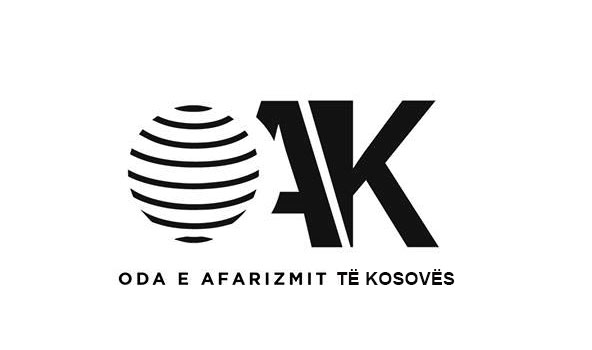 Për plotësimin e vendit të punës:  Drejtor/eshë ekzekutiv/e Vendi i punës:  Oda e Afarizmit të Kosovës (OAK) – Prishtinë Adresa: Rr. Pashko Vasa nr. 59Kohëzgjatja e Punës: 3 muaj me mundësi vazhdimi  Orari i punës: I plotë OAK-u është në kërkim te një personi që posedon aftësi komunikuese dhe me përvojë pune. Profili: Studime universitare të përfunduara me sukses, Aftësi në udhëheqje dhe përvojë pune me staf, Njohuri shumë të mira të gjuhës shqipe dhe angleze, në të folur dhe në të shkruar, Përvojë pune në një pozitë drejtuese së paku 3 vjet, Aftësi për të punuar në grup dhe nën presion, Përvoja e punës jashtë vendit është e preferuar. Detyrat: Raportimi i rregullt ndaj Bordit, Menaxhimi financiar, planifikimi dhe kontrollimi i buxhetit, sigurimi i financimit nga anëtarësia,Menaxhimi i personelit dhe administratës, Përgatitja e dokumentacionit për anëtarë (dokumenteve teknike, publikime, prezantime, studime, shkresa manual, etj.) Zhvillimi i organizatës dhe stafit, përgatitje dhe zbatim të takimeve të grupeve punuese dhe të Bordit,  Kujdesi ndaj anëtarëve....etj.Ju lusim që aplikimin tuaj të kompletuar ta dërgoni në gjuhen shqipe dhe angleze, në e-mail adresën:   odaeafarizmit@gmail.com  . Afati i fundit për aplikim është  06.03.2017. 